Самооценка эффективности реализации инновационного проекта в статусе МИП в 2023 г.Тема инновационного проекта: Музей как образовательный ресурс для детей с ОВЗОрганизация-держатель проекта (заявитель): ___________________________________________________________Организации-соисполнители проекта: МОУ СШ №7 имени адмирала Ф.Ф.УшаковаОцените на предложенной шкале уровень достижения планируемых результатов реализации инновационного проекта:                                               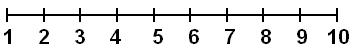  Оцените на предложенной шкале уровень достижения планируемых на 2022 г. результатов реализации инновационного проекта:                                               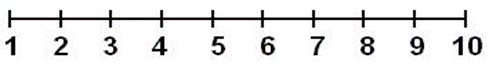 Составьте отчет о достижении значений показателей результативности инновационного проекта в 2022 г. (приложение 2 к Соглашению о совместной деятельности по реализации инновационного проекта МИП»Опишите (кратко) вклад каждого из соисполнителей в достижении полученных результатовОдинцова Н.П. Составлена адаптированная программа «Открытая сцена», проведена диагностика по театральной деятельности. Поставлены спектакли «Рукавичка» и  «Кот и петух» и показаны учащимся школы и на фестивале «Музейный калейдоскоп». Продолжается работа над спектаклями.Красноперова А.А. Разработаны экскурсии, выбраны участники, проведена диагностика. Дети проводили экскурсии учащимся школы и на фестивале «Музейный калейдоскоп».Пылаева А.А. Определены участники, проведена диагностика, прошла экскурсия по музею «Жизнь как подвиг».Учащимися совместно с родителями изготовлены поделки на морскую тематику.Ковалева Я.С. Определены участники, проведена диагностика, прошла экскурсия по музею «Русский быт». Представлена презентация по проекту «матушка печка», изготовлен макет Русской печи.Васильева Т.С., Сухова А.М.Определены группы участников, проведено вводное занятие по теме «Русская изба».изготовлен макет «Русская изба» со всеми атрибутами.Миргаляутдинова Т.В., Губенко М.Н.Определены участники, проведено вводное занятие по теме «Народные промыслы России». Изготовлены лэпбуки по данной теме.Коптева Ю.А., Цыганкова Е.В.Проведено анкетирование и мониторинг, занятие в музее «Русская изба», конкурс рисунков «Мое путешествие по Ярославии» ( Центр туристических волонтеров. Конкурс проводится при поддержке президентских грантов). Изготовлен макет «Бессмертный полк».                                                                      Опишите (кратко) инновационный (отчуждаемый) продукт, который будете представлять на ежегодной муниципальной конференции (при условии его готовности):На конференции представим несколько выполненных проектов: «Бессмертный полк», лэпбуки,»Русская изба».Показатели /индикаторы эффективности реализации проекта МИПЦелевое значениеДостигнутоев 2022 годузначениеЦелевое значение на 2023 годКомментарии (на случай, если предпринята корректировка показателей/индикаторов, целевых значений)1.Разработаны и проведены диагностики и составлены маршруты100%100%100%2.Проведены события различного формата с использованием разработанных методических/дидактических материалов100%100%100%3.Выполнение проектов100%100%100%